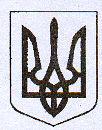                                           У К Р А Ї Н АЖовківська міська радаЖовківського району Львівської обл.ВИКОНАВЧИЙ  КОМІТЕТ                        РІШЕННЯВід  ____________________        №				                               м. ЖовкваПро розгляд листа КП «Жовківське ВУВКГ»щодо затвердження тарифів на послуги з центрального водопостачання та водовідведення.  	Відповідно до ст.30 Закону України «Про місцеве самоврядування в Україні» та Постанови Кабінету Міністрів України № 869 від 01.06.2011р. із змінами 2014 року,  виконком Жовківської міської радиВ И Р І Ш И В:         1. Відмовити КП «Жовківське ВУВКГ» у затвердженні тарифів на послуги з централізованого водопостачання в сумі 13,99 грн./м.куб. та водовідведення для всіх споживачів в сумі 20,92 грн./м.куб.        2. Рекомендувати КП «Жовківське ВУВКГ» звернутися в Антимонопольний комітет України для надання висновку обґрунтованості тарифів на послуги з централізованого водопостачання в сумі 13,99 грн./м.куб. та водовідведення для всіх споживачів в сумі 20,92 грн./м.куб. Міський голова					          Петро Вихопень